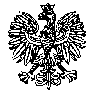 KOMENDA WOJEWÓDZKA POLICJIz siedzibą w RadomiuSekcja Zamówień Publicznychul. 11 Listopada 37/59, 26-600 Radom               Radom, dnia 09.08.2022r.ZP – l.dz. 1699/22 Egz. pojedynczy RTJ – 57/22WYKONAWCYINFORMACJA Z OTWARCIA OFERTdotyczy postępowania o udzielenie zamówienia publicznego ogłoszonego na dostawę
  w trybie podstawowym bez możliwości prowadzenia negocjacji w przedmiocie zamówienia   
pn. Zakup i dostawa sprzętu kwaterunkowego dla jednostek garnizonu mazowieckiego – część 2Nr wew. postępowania 38/22Ogłoszenie nr 2022/BZP 00276583/01 z dnia 2022-07-26Zamawiający na realizację przedmiotu zamówienia przeznaczył kwotę  brutto 713 090,09 zł. w podziale 
na poszczególne zadania :Zadanie nr 1 –104 738,82 zł bruttoZadanie nr 2 – 114 130,74 zł bruttoZadanie nr 3 - 84 021,17 zł bruttoZadanie nr 4 –160 480,59 zł bruttoZadanie nr 5 –97 240,00 zł bruttoZadanie nr 6 –66 388,27 zł bruttoZadanie nr 7 –70 907,00 zł bruttoZadanie nr 8 –15 183,50 zł bruttoZamawiający Komenda Wojewódzka Policji z siedzibą w Radomiu informuje na podstawie art. 222 ust. 5 ustawy Pzp, iż w wyznaczonym przez zamawiającego terminie tj. do dnia 08.08.2022r. do godziny 12:00 –
w przedmiotowym postępowaniu złożone zostały za pośrednictwem platformy zakupowej dostępnej pod adresem https://platformazakupowa.pl/pn/kwp_radom  20 (dwadzieścia) ofert od niżej wymienionych WykonawcówOferta nr 1TRONUS Polska Spółka z Ograniczoną Odpowiedzialnością ul. Ordona, Nr 2a, 01 - 237 WarszawaNIP: 5272680141Zadanie nr 1I kryterium – cena – 270 181,80 zł.II kryterium - okres udzielonej gwarancji – 48 miesięcyZadanie nr 2I kryterium – cena – 210 391,50 zł.II kryterium - okres udzielonej gwarancji – 48 miesięcyZadanie nr 3I kryterium – cena – 308 976,00zł.II kryterium - okres udzielonej gwarancji – 48 miesięcyZadanie nr 4I kryterium – cena – 131 610,00 zł.II kryterium - okres udzielonej gwarancji – 48 miesięcyZadanie nr 5I kryterium – cena – 127 920,00 zł.II kryterium - okres udzielonej gwarancji – 48 miesięcyZadanie nr 6I kryterium – cena – 199 555,20 zł.II kryterium - okres udzielonej gwarancji – 48 miesięcyZadanie nr 7I kryterium – cena –137 514,00 zł.II kryterium - okres udzielonej gwarancji – 48 miesięcyZadanie nr 8I kryterium – cena – 52 275,00 zł.II kryterium - okres udzielonej gwarancji – 48 miesięcyOferta nr 2KOMA R.Kozakiewicz Spółka Jawnaul. Chorzowska, Nr 3, Lok. 3, 26-600 RadomNIP: 7962775363Zadanie nr 1I kryterium – cena –  187 720,00 zł.II kryterium - okres udzielonej gwarancji – 48 miesięcyZadanie nr 2kryterium – cena –  119 682,00 zł.II kryterium - okres udzielonej gwarancji – 48 miesięcyOferta nr 3DOMI STYL Maciej Banaszek gm. Mełgiew, miejsc. Minkowice, nr 206, 21-007 LublinNIP 9461425015Zadanie nr 1I kryterium – cena – 122 754,00zł.II kryterium - okres udzielonej gwarancji – 48 miesięcyZadanie nr 2I kryterium – cena –101 315,10 zł.II kryterium - okres udzielonej gwarancji – 48 miesięcyZadanie nr 3I kryterium – cena – 85 681,80 zł.II kryterium - okres udzielonej gwarancji – 48 miesięcyZadanie nr 5I kryterium – cena – 85 608,00zł.II kryterium - okres udzielonej gwarancji – 48 miesięcyZadanie nr 7I kryterium – cena – 95 202,00 zł.II kryterium - okres udzielonej gwarancji – 48 miesięcyZadanie nr 8I kryterium – cena – 15 990,00 zł.II kryterium - okres udzielonej gwarancji – 48 miesięcyOferta nr 4JARD  Spółka z Ograniczoną Odpowiedzialnościąul. Al. Na Skarpie, Nr 21, Lok. 11, 00-488 WarszawaNIP 5262585033Zadanie nr 1I kryterium – cena – 73 130,00 zł.II kryterium - okres udzielonej gwarancji – 48 miesięcyZadanie nr 2I kryterium – cena – 92 770,00 zł.II kryterium - okres udzielonej gwarancji – 48 miesięcyOferta nr 5KART­MAP Krzysztof Łachacz Spółka Jawnaul. Parkowa, Nr 3, Nikielkowo, 10­376 Olsztyn, NIP 7393587973Zadanie nr 5I kryterium – cena – 97 317,60 zł.II kryterium - okres udzielonej gwarancji – 48 miesięcyZadanie nr 7I kryterium – cena – 91 605,48 zł.II kryterium - okres udzielonej gwarancji – 48 miesięcyOferta nr 6KARIAN Spółka Jawna Jan, Bożena, Andrzej Karwanul. Warszawska, Nr 48, Chojęcin Szum, 63-640 BralinNIP 6191003069Zadanie nr 1I kryterium – cena – 86 653,50 zł.II kryterium - okres udzielonej gwarancji – 48 miesięcyZadanie nr 2I kryterium – cena – 77 945,10 zł.II kryterium - okres udzielonej gwarancji – 48 miesięcyOferta nr 7Przedsiębiorstwo Produkcyjno Usługowo Handlowe "TECHNET" Tomasz ByszewskiZąbkowska, Nr 17a, 08-300 Sokołów Podlaski,NIP 8231000381Zadanie nr 3I kryterium – cena – 82 717,50 zł.II kryterium - okres udzielonej gwarancji – 48 miesięcyZadanie nr 8I kryterium – cena – 15 375,00 zł.II kryterium - okres udzielonej gwarancji – 48 miesięcyOferta nr 8Przedsiębiorstwo Usługowo-Produkcyjne "MEBLOSTAL" Michał Baczewicz ul. Traugutta, nr 56, 83-200 Starogard GdańskiNIP 5920200183Zadanie nr 1kryterium – cena – 107 030,91 zł.II kryterium - okres udzielonej gwarancji – 48 miesięcyZadanie nr 2I kryterium – cena – 112 853,73zł.II kryterium - okres udzielonej gwarancji – 48 miesięcyOferta nr 9Przedsiębiorstwo Produkcyjno - Handlowo - Usługowe Import - Eksport Faliński Roman "MEBLO - FAL" Milejowice, ul. Radomska, nr 47, 26-652 ZakrzewNIP 7961065205Zadanie nr 1I kryterium – cena – 112 139,10 zł.II kryterium - okres udzielonej gwarancji – 48 miesięcyZadanie nr 2I kryterium – cena – 106 751,70 zł.II kryterium - okres udzielonej gwarancji – 48 miesięcyOferta nr 10ERGOSYSTEM Spółka Jawna R.Makuch, M.Wolski, J.Wiatrul. Władysława Jagiełły, Nr 34, 02-495 Warszawa, NIP: 5272277273Zadanie nr 1I kryterium – cena – 91 641,15 zł.II kryterium - okres udzielonej gwarancji – 48 miesięcyZadanie nr 2I kryterium – cena –91 851,48 zł.II kryterium - okres udzielonej gwarancji – 48 miesięcyZadanie nr 3I kryterium – cena – 88 496,04 zł.II kryterium - okres udzielonej gwarancji – 48 miesięcyZadanie nr 8I kryterium – cena –16 543,50 zł.II kryterium - okres udzielonej gwarancji – 48 miesięcyOferta nr 11"EMI PLUS" Spółka Jawna, Maciej Dobrowolski i Mirosław Topolskiul. Mariana Smoluchowskiego, Nr 2, 20-474 LublinNIP  7123005808Zadanie nr 1I kryterium – cena – 126 098,37 zł.II kryterium - okres udzielonej gwarancji – 48 miesięcyZadanie nr 2I kryterium – cena – 111 985,35 zł.II kryterium - okres udzielonej gwarancji – 48 miesięcyZadanie nr 3I kryterium – cena – 79 620,36 zł.II kryterium - okres udzielonej gwarancji – 48  miesięcyZadanie nr 5I kryterium – cena – 108 117,00 zł.II kryterium - okres udzielonej gwarancji – 48  miesięcyZadanie nr 6I kryterium – cena – 130 949,79 zł.II kryterium - okres udzielonej gwarancji – 48  miesięcyZadanie nr 7I kryterium – cena – 92 039,18 zł.II kryterium - okres udzielonej gwarancji – 48 miesięcyZadanie nr 8I kryterium – cena –18 450,00 zł.II kryterium - okres udzielonej gwarancji – 48 miesięcyOferta nr 12PK-STUDIO Piotr Klepkaul. Gawota, nr 17A, 02-830 WarszawaNIP 9512118867Zadanie nr 1I kryterium – cena – 122 389,92 zł.II kryterium - okres udzielonej gwarancji – 49 miesięcyZadanie nr 2I kryterium – cena – 115 453,95 zł.II kryterium - okres udzielonej gwarancji – 49 miesięcyOferta nr 13MEGA SYSTEM Zbigniew Dębskiul. 10 LUTEGO, nr 15, 08-110 Siedlce,NIP 8211006363Zadanie nr 3I kryterium – cena – 83 929,10 zł.II kryterium - okres udzielonej gwarancji – 48 miesięcyZadanie nr 8I kryterium – cena – 15 252,00 zł.II kryterium - okres udzielonej gwarancji – 48 miesięcyOferta nr 14GABI Spółka z Ograniczoną OdpowiedzialnościąUl. Tadeusza Kościuszki, Nr 9, 36-100 Kolbuszowa,NIP 8141688669Zadanie nr 1I kryterium – cena – 107 291,67 zł.II kryterium - okres udzielonej gwarancji – 48 miesięcyZadanie nr 2I kryterium – cena – 105 248,64 zł.II kryterium - okres udzielonej gwarancji –48  miesięcyOferta nr 15WRM Rafał Wielgus ul. Bohaterów Porytowego Wzgórza, nr 38, 23-300 Janów LubelskiNIP 8621602840Zadanie nr 1I kryterium – cena – 122 120,00 zł.II kryterium - okres udzielonej gwarancji – 48 miesięcyZadanie nr 2I kryterium – cena – 103 160,00 zł.II kryterium - okres udzielonej gwarancji – 48 miesięcyOferta nr 16WRM Rafał Wielgus ul. Bohaterów Porytowego Wzgórza, nr 38, 23-300 Janów LubelskiNIP 8621602840Zadanie nr 1I kryterium – cena – 122 120,00 zł.II kryterium - okres udzielonej gwarancji – 48 miesięcyZadanie 2I kryterium – cena – 103 160,00 zł.II kryterium - okres udzielonej gwarancji – 48 miesięcyOferta nr 17Przedsiębiorstwo Zaopatrzenia Szkół "CEZAS" Spółka z Ograniczoną Odpowiedzialnościąul. Aleja Solidarności, nr 15, 15-751 Białystok NIP 5542928818Zadanie nr 3I kryterium – cena – 112 030,86 zł.II kryterium - okres udzielonej gwarancji – 48 miesięcyZadanie nr 4I kryterium – cena – 115 040,67 zł.II kryterium - okres udzielonej gwarancji – 48 miesięcyZadanie nr 5I kryterium – cena – 102 336,00 zł.II kryterium - okres udzielonej gwarancji – 48 miesięcyZadanie 6I kryterium – cena – 139 065,03 zł.II kryterium - okres udzielonej gwarancji –48  miesięcyZadanie nr 7I kryterium – cena – 97 317,60 zł.II kryterium - okres udzielonej gwarancji – 48 miesięcyZadanie nr 8I kryterium – cena – 19 188,00 zł.II kryterium - okres udzielonej gwarancji – 48 miesięcyOferta nr 18ATG Spółka z Ograniczoną Odpowiedzialnością Spółka Komandytowaul. Objazdowa, Nr 1, 85-882 BydgoszczZadanie nr 1I kryterium – cena –  235 660,62 zł.II kryterium - okres udzielonej gwarancji – 48 miesięcyZadanie nr 2I kryterium – cena – 137 757,54 zł.II kryterium - okres udzielonej gwarancji – 48 miesięcyZadanie nr 3 I kryterium – cena – 122 809,35 zł.II kryterium - okres udzielonej gwarancji – 48 miesięcyOferta nr 19NIKODEMUS Sebastian Czuryński ul. Zygmunta Grudzińskiego, nr 18A, lok. 18, 62-020 SwarzędzNIP 8791802905Zadanie nr 5I kryterium – cena – 92 004,00 zł.II kryterium - okres udzielonej gwarancji – 48 miesięcyZadanie nr 7 I kryterium – cena – 98 904,30 zł.II kryterium - okres udzielonej gwarancji – 48 miesięcyOferta nr 20FMG Michał Grzybowskiul. Marii Konopnickiej, nr 247, 42-260 Kamienica PolskaNIP 5732589360Zadanie nr 1I kryterium – cena – 83 662,14 zł.II kryterium - okres udzielonej gwarancji – 48 miesięcyZadanie nr 2I kryterium – cena – 83 945,04 zł.II kryterium - okres udzielonej gwarancji – 48 miesięcyZ poważaniem                wz.     STARSZY INSPEKTORSekcji Zamówień Publicznych KWP z siedzibą w Radomiu          Agnieszka SytaInformację z otwarcia ofert opublikowano na platformie zakupowej Open Nexus, pod adresem www.platformazaqkupowa.pl/pn/kwp_radom w dniu 09.08.2022r.